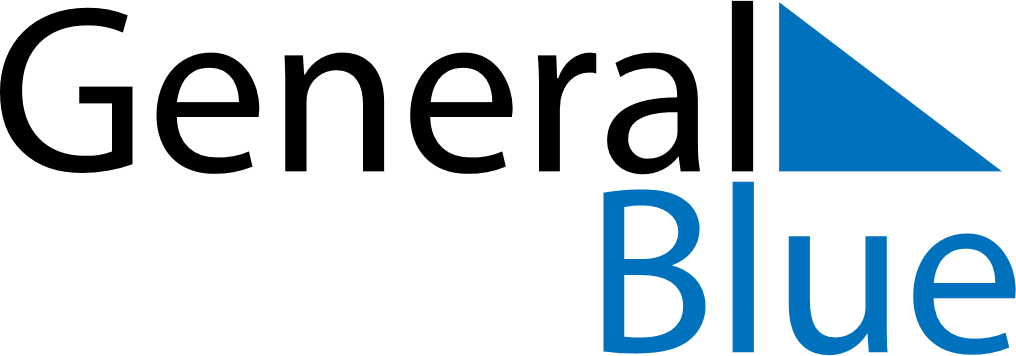 January 2024January 2024January 2024January 2024January 2024January 2024Mo i Rana, Nordland, NorwayMo i Rana, Nordland, NorwayMo i Rana, Nordland, NorwayMo i Rana, Nordland, NorwayMo i Rana, Nordland, NorwayMo i Rana, Nordland, NorwaySunday Monday Tuesday Wednesday Thursday Friday Saturday 1 2 3 4 5 6 Sunrise: 10:40 AM Sunset: 1:32 PM Daylight: 2 hours and 51 minutes. Sunrise: 10:39 AM Sunset: 1:34 PM Daylight: 2 hours and 55 minutes. Sunrise: 10:36 AM Sunset: 1:37 PM Daylight: 3 hours and 0 minutes. Sunrise: 10:34 AM Sunset: 1:41 PM Daylight: 3 hours and 6 minutes. Sunrise: 10:32 AM Sunset: 1:44 PM Daylight: 3 hours and 11 minutes. Sunrise: 10:30 AM Sunset: 1:47 PM Daylight: 3 hours and 17 minutes. 7 8 9 10 11 12 13 Sunrise: 10:27 AM Sunset: 1:50 PM Daylight: 3 hours and 23 minutes. Sunrise: 10:24 AM Sunset: 1:54 PM Daylight: 3 hours and 29 minutes. Sunrise: 10:22 AM Sunset: 1:58 PM Daylight: 3 hours and 35 minutes. Sunrise: 10:19 AM Sunset: 2:01 PM Daylight: 3 hours and 42 minutes. Sunrise: 10:16 AM Sunset: 2:05 PM Daylight: 3 hours and 48 minutes. Sunrise: 10:13 AM Sunset: 2:09 PM Daylight: 3 hours and 55 minutes. Sunrise: 10:10 AM Sunset: 2:12 PM Daylight: 4 hours and 2 minutes. 14 15 16 17 18 19 20 Sunrise: 10:07 AM Sunset: 2:16 PM Daylight: 4 hours and 9 minutes. Sunrise: 10:04 AM Sunset: 2:20 PM Daylight: 4 hours and 16 minutes. Sunrise: 10:01 AM Sunset: 2:24 PM Daylight: 4 hours and 23 minutes. Sunrise: 9:57 AM Sunset: 2:28 PM Daylight: 4 hours and 30 minutes. Sunrise: 9:54 AM Sunset: 2:32 PM Daylight: 4 hours and 37 minutes. Sunrise: 9:51 AM Sunset: 2:36 PM Daylight: 4 hours and 44 minutes. Sunrise: 9:48 AM Sunset: 2:40 PM Daylight: 4 hours and 52 minutes. 21 22 23 24 25 26 27 Sunrise: 9:44 AM Sunset: 2:44 PM Daylight: 4 hours and 59 minutes. Sunrise: 9:41 AM Sunset: 2:48 PM Daylight: 5 hours and 7 minutes. Sunrise: 9:37 AM Sunset: 2:52 PM Daylight: 5 hours and 14 minutes. Sunrise: 9:34 AM Sunset: 2:56 PM Daylight: 5 hours and 21 minutes. Sunrise: 9:30 AM Sunset: 3:00 PM Daylight: 5 hours and 29 minutes. Sunrise: 9:27 AM Sunset: 3:04 PM Daylight: 5 hours and 36 minutes. Sunrise: 9:23 AM Sunset: 3:08 PM Daylight: 5 hours and 44 minutes. 28 29 30 31 Sunrise: 9:20 AM Sunset: 3:12 PM Daylight: 5 hours and 51 minutes. Sunrise: 9:16 AM Sunset: 3:16 PM Daylight: 5 hours and 59 minutes. Sunrise: 9:13 AM Sunset: 3:20 PM Daylight: 6 hours and 6 minutes. Sunrise: 9:09 AM Sunset: 3:23 PM Daylight: 6 hours and 14 minutes. 